2 Lg. Granny Smith apples, peeled and cut into 8 wedges2 Pkg. 8 count Crescent Rolls2 Sticks (1/2 #) butter or margarine2 Cps. sugar, 1 reg & 1 brownCinnamon to taste1/2 Cp. Pecans chopped (Optional)1 can of Sprite, 7-Up or Mountain Dew (No Diet)Wrap each apple wedge in a crescent roll. Place in 13 x 9 sprayed dish. Melt butter and mix in sugar and cinnamon. Pour over apples. Sprinkle with pecans. Pour drink over entire dish – do not stir. Bake at 350 for 45 minutes. Serve with ice cream.Dane WilliamsMontgomery Fire Department10150 Montgomery Rd.Montgomery, OH 45242P: 513.985.1633F: 513.985.0870www.montgomeryohio.orgFrom:Dane Williams (dwilliams@ci.montgomery.oh.us)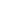 Sent:Mon 2/06/12 12:07 AMTo: hollyw@holycomforter-clt.org; hollizw@hotmail.com